TUKUMA  PIRMSSKOLAS  IZGLĪTĪBAS IESTĀDE 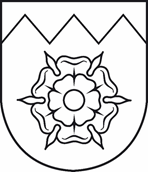 “PASACIŅA”Izglītības iestādes reģistrācijas Nr.4301900396Nodokļu maksātāja reģistrācijas Nr.90001632192Kurzemes iela 5, Tukums, Tukuma novads, LV-3101,tālrunis 63124503, 63181384, 29325515, fakss 63124796, www.tukumapasacina.lv, e-pasts: pasacina@tukums.lvAPSTIPRINU: _____________________Tukuma pirmsskolas izglītības iestādes„Pasaciņa” vadītāja Jeļena Tratinko2019. gada 18.februārīIEKŠĒJĀS KĀRTĪBAS NOTEIKUMI Nr. 3Izdoti saskaņā ar Valsts pārvaldes iekārtaslikuma 72.panta pirmās daļas 2.punktuI. Vispārīgie jautājumi1. Tukuma pirmsskolas izglītības iestādes „ Pasaciņa” (turpmāk - Iestāde) iekšējās kārtības noteikumi (turpmāk - Noteikumi) nosaka:1.1. izglītojamo (turpmāk-bērni), viņu vecāku (personas, kas viņus aizvieto) (turpmāk-vecāki) un citu personu rīcību Iestādē un tās organizētajos pasākumos;1.2. bērnu un vecāku tiesības un pienākumus;1.3. izglītības procesa organizāciju;1.4. atbildību par noteikumu neievērošanu.II. Bērnu un vecāku tiesības2. Bērniem ir tiesības:2.1. apmeklēt Iestādi un apgūt valsts un pašvaldības apmaksātu vispārizglītojošo pirmsskolas izglītības programmu saskaņā ar Iestādes nolikumu;2.2. uzturēties  dzīvībai un veselībai drošos apstākļos Iestādē un tās organizētajos pasākumos, būt aizsargātiem no fiziskās, emocionālās  un psihiskās vardarbības un ekspluatācijas, no nodarbināšanas bīstamos vai bērna dzīvībai kaitīgos apstākļos;2.3. saņemt neatliekamo medicīnisko palīdzību;2.4. mācību un audzināšanas procesā brīvi izteikt un aizstāvēt savas domas un uzskatus, paust attieksmi, attīstīt spējas un intereses, ņemot vērā bērna individualitāti;2.5. pārstāvēt iestādi dažāda mēroga pasākumos, konkursos un skatēs;2.6. saņemt personiskās mantas aizsardzību Iestādē.3. Vecākiem ir tiesības:3.1. līdzdarboties Iestādes darbā;3.2. saņemt savlaicīgu informāciju par Iestādes darbību un jautājumiem, kas saistīti ar bērna audzināšanu un attīstību, ziņas par bērna veselības stāvokļa izmaiņām;3.3. saņemt motivētu savu bērnu zināšanu un uzvedības novērtējumu, ieteikumus bērnu attīstības veicināšanā;3.4. izteikt un aizstāvēt savas domas un uzskatus, paust attieksmi par Iestādes darba organizāciju, izglītības procesu un izteikt priekšlikumus Iestādes dzīves pilnveidošanai;3.5. piedalīties grupas vecāku sapulcēs;3.6. sniegt palīdzību Iestādes un teritorijas labiekārtošanā, sava bērna grupas telpas remontā un uzturēšanā kārtībā;3.7. piedalīties un atbalstīt Iestādes organizētos pasākumus.3.8. zināt Iestādes grupu pasākumu un ekskursiju norises laiku, maršrutu, mērķi, ilgumu.3.9. saņemt bērniem paredzētos ēdināšanas pakalpojumus, informāciju par ēdināšanu.3.10. pieprasīt bērnam speciālu ēdināšanu, ja ir ārsta slēdziens.III. Bērnu un vecāku pienākumi4. Bērnu pienākumi ir:4.1. mācīties atbilstoši savai fiziskajai un garīgajai attīstībai, sagatavojoties pamatizglītības uzsākšanai;4.2. ievērot šos noteikumus;4.3. ievērot drošības noteikumus un instrukcijas;4.4. neiziet no grupas telpām bez pieaugušo pavadības;4.5. neienest iestādē viegli uzliesmojošas vielas, asus priekšmetus, pārtikas produktus;4.6. ar cieņu izturēties pret saviem vienaudžiem, Iestādes darbiniekiem un citiem pieaugušajiem;4.7. ievērot sabiedrībā pieņemtos uzvedības noteikumus;4.8. saudzīgi izturēties pret apkārtējo vidi.5. Vecāku pienākumi ir:5.1. ievērot šos noteikumus, parakstīties par iepazīšanos un piekrišanu tos ievērot un pildīt;5.2. iestājoties Iestādē, iesniegt: iesniegumu, medicīnisko karti (forma 026/u), bērna dzimšanas apliecības kopiju;5.3. noslēgt līgumu ar komersantu par ēdināšanas pakalpojumu;5.4. sniegt precīzu informāciju par savu dzīvesvietu, darba vietu, sakaru līdzekļiem, par bērna individuālajām īpašībām, ēdināšanu, izmaiņām veselības stāvoklī. Izmaiņu gadījumā paziņot par to grupas skolotājai;5.5. iepazīties ar informāciju, kas izvietota grupas vecāku informācijas stendā;5.6. pildīt vecāku sapulcēs pieņemtos lēmumus. Vecāku sapulces pieņemtie lēmumi ir saistoši arī tiem vecākiem, kuri sapulcē nav piedalījušies.5.7. nodrošināt savam bērnam nepieciešamos mācību līdzekļus, kā arī piedalīties grupas rotaļu bāzes papildināšanā un atjaunošanā;5.8. nodrošināt bērnu ar laika apstākļiem atbilstošu apģērbu un apaviem;5.9. apmeklējot Iestādes pasākumus, kas notiek telpās, izmantot maiņas apavus;5.10. rotaļlietas var nest līdzi, tikai saskaņojot to ar grupas pedagogu.5.11. neizpaust vārtiņu un durvju kodus bērniem un nepiederošām personām5.11. ģimenes ārsta izziņa nepieciešama šādos gadījumos:5.11.1. ja izglītojamais Iestādi neapmeklē ilgāk par 3 dienām un vecāki nav informējuši par izmaiņām apmeklējumā , pēc viņa atgriešanās medicīnas māsai vai grupas skolotājai vecāki iesniedz ārsta izziņu par izglītojamā veselības stāvokli .5.11.2. ja bērnam tiek konstatētas šādas infekcijas slimību pazīmes – caureja, vemšana, ādas, gļotādas vai acu ābolu dzelte, paaugstināta (virs 37,5°C) ķermeņa temperatūra, infekciozas izcelsmes izsitumi (izsitumi kopā ar paaugstinātu ķermeņa temperatūru un izmaiņām bērna uzvedībā – miegainība, atteikšanās ēst, dzert, raudulība, paātrināta elpošana).5.11.3. ja vēcāki informē Iestādi par bērna saslimšanu.5.11.4. ja bērns neapmeklē pirmsskolas iestādi vienu vai vairākas dienas karantīnas laikā, obligāti jāiesniedz ārstniecības iestādes izziņa par bērna veselības stāvokli;5.12. ar cieņu un toleranci izturēties pret Iestādes darbiniekiem. Sekmēt to, lai bērnam veidojas pozitīva un pieklājīga attieksme pret apkārtējiem - bērniem un pieaugušajiem. Aizliegts Iestādē un tās teritorijā lietot necenzētus vārdus un izteicienus, pielietot vardarbību (fiziski, emocionāli un psiholoģiski ietekmēt, pazemot bērnus  un Iestādes darbiniekus), huligāniski uzvesties;5.13. saudzīgi izturēties pret Iestādes mantu un teritoriju, un mācīt to bērnam. Atlīdzināt Iestādei zaudējumus, kas radušies bērna vai savas neatļautas rīcības rezultātā;5.14.  ievērot alkohola ,cigarešu ,narkotisko ,toksisko un psihotropo vielu , gāzes baloniņu , gāzes pistoļu , šaujamieroču un auksto ieroču iegādāšanās , lietošanas , glabāšanas un   realizēšanas aizliegumu izglītības iestādē un tās teritorijā .Nepieļaut savu mājdzīvnieku(piemēram, suņu) atrašanos Iestādes teritorijā .”5.16. rūpēties par bērnu vai nodrošināt alternatīvu aprūpi, ja Iestāde nevar sniegt pakalpojumu - nav resursi darbības nodrošināšanai vai kādi citi nepārvarami šķēršļi;5.17. neuzticēt bērnu no Iestādes izņemt personām (brāļiem, māsām) jaunākām par 13 gadiem.5.18. Aizliegts iebraukt iestādes teritorijā ar personīgo transportu un novietot tos ceļā pie Iestādes vārtiem.5.19. Rakstiski katru gadu līdz 1. maijam saskaņot nepieciešamību pēc bērnudārza vasaras mēnešos.5.20. Rakstiski – iesnieguma veidā informēt ja bērns Iestādi neapmeklēs 2 vai vairāk nedēļas un tam par iemeslu nav slimība.IV. Izglītības procesa organizācija6. Iestādes darba laiks ir no plkst. 7:00 līdz 19:00. Vecākiem jāierodas pēc bērniem ne vēlāk kā 18:50. Pirmssvētku dienās darba laiks ir saīsināts (Saskaņā ar darba likuma 135.pantu).7. Vecāki brīdina Iestādes darbiniekus par negaidītiem apstākļiem vai aizkavēšanos darba dienas sākumā vai beigās zvanot pa tālruni 29325515.8. Iestādes ieejas durvju atvēršanai vecāki izmanto durvju kodu, kuru viņiem paziņo grupas skolotāja, kad bērns tiek uzņemts Iestādē. Vecāki nedrīkst izpaust durvju kodu nepiederošām personām un bērniem, nedrīkst pieļaut, ka bērni izmanto durvju kodu un atbild par zaudējumiem, kas radušies viņu neatļautas rīcības rezultātā. Nepieciešamības gadījumā tiek izmantota zvana poga pie Iestādes ieejas. Ienākot Iestādē un izejot no Iestādes, vecāki cieši aizver durvis. Vecāki, ieejot vai izejot no Iestādes teritorijas, aizver vārtus.9.  Nodarbības (turpmāk – aktivitātes) grupās sākas plkst. 9:00. Lai nodrošinātu bērnu ēdināšanu un dalību aktivitātēs, bērni uz grupu jāatved līdz plkst. 8:30. 10. Bērni, kuri apmeklē obligāto piecgadīgo un sešgadīgo bērnu apmācību, uz Iestādi jāatved ne vēlāk kā plkst. 8:30.11. Piecgadīgajiem un sešgadīgajiem bērniem rotaļnodarbību  apmeklējums ir obligāts, tāpēc pēc 3 kavētām dienām, ir nepieciešams attaisnojošs dokuments.11.1. ja izglītojamais (5-6 gad.) nav ieradies izglītības iestādē uz mācību sākumu vai kādu mācību rotaļnodarbību un izglītības iestādei nav informācijas par neierašanās iemeslu, izglītības iestāde nekavējoties, bet ne vēlāk kā mācību dienas laikā sazinās ar vecākiem, lai noskaidrotu izglītojamā neierašanās iemeslu.11.2. ja izglītojamais vairāk nekā trīs dienas nav apmeklējis pirmsskolas izglītības iestādi un nav apguvis pirmsskolas izglītības programmu un  iestādei nav informācijas par neierašanās iemeslu vai iemesls nav uzskatāms par attaisnojošu, izglītības iestāde rakstiski informē pašvaldības izglītības pārvaldes iestādi un izglītības iestāde nekavējoties Valsts izglītības informācijas sistēmā ievada informāciju par izglītojamā kavējumiem un to iemesliem(ja tie zināmi) , kā arī rīcību to novēršanai. Minētās iestādes atbilstoši kompetencei noskaidro izglītības iestādes neapmeklēšanas cēloņus, koordinē to novērošanu un, ja nepieciešams, nosūta attiecīgo informāciju sociālajam dienestam, bāriņtiesai un citām institūcijām.12. Izglītības process Iestādē notiek saskaņā ar gada tematisko plānu un aktivitāšu sarakstu.13. Priekšpusdienas cēlienā grupās skolotāju vadībā tiek organizētas aktivitātes, pastaigas Iestādes teritorijā un ārpus teritorijas atbilstoši izstrādātajiem maršrutiem, un individuālais darbs ar bērniem.14. Mācību gada laikā tematiskajās aktivitātēs bērniem tiek sniegta informācija par ugunsdrošību, ceļu satiksmes drošību, rīcību ekstremālās situācijās, drošību uz ledus, drošību uz ūdens, personas higiēnu un citiem drošības jautājumiem.15. Skolotāji bērnus iepazīstina ar drošības noteikumiem pirmās nodarbības laikā septembra un janvāra mēnesī. Par noteikumu pārrunāšanas faktu skolotāja veic ierakstu noteikumu reģistrēšanas veidlapā.16. Pasākumi, kurus organizē citas iestādes (teātra izrādes, koncerti, fotografēšanās, pulciņu nodarbības u.c.), notiek ārpus aktivitāšu laika.17. Pirms masu pasākumu apmeklējuma grupas skolotāja ar bērniem pārrunā kārtības noteikumus šādos pasākumos. Par pārrunu faktu skolotāja veic ierakstu noteikumu reģistrēšanas veidlapā.18. Pirms došanās ekskursijās, pastaigās ārpus iestādes, grupas skolotāja instruē bērnus par kārtības noteikumiem pasākumā. Par noteikumu pārrunāšanas faktu grupas skolotāja veic ierakstu noteikumu reģistrēšanas veidlapā. Dodoties pastaigā ārpus iestādes, jānodrošina 2 pieaugušo klātbūtne uz katriem 20 bērniem.19. Iestādes organizētajos pasākumos piedalās tikai Iestādē uzņemtie bērni, Iestādes darbinieki, vecāki un ģimenes locekļi un Iestādes aicināti viesi.20. Vecāki tiek savlaicīgi informēti par organizētajiem pasākumiem. Pasākumi ar bērnu piedalīšanos tiek organizēti saskaņā ar drošības instrukcijām. Par bērnu drošību Iestādes organizētajos pasākumos atbild pasākuma organizators.21. Ekstremālās situācijās skolotāja sniedz pirmo medicīnisko palīdzību vai ja nepieciešams, evakuē bērnus, skolotājas palīgs izsludina trauksmi un vēršas pie atbildīgā dežūradministratora pēc palīdzības. Pieaugušie rīkojas atbilstoši apstiprinātam plānam ārkārtas situācijā.22. ja izglītojamais apdraud savu vai citu personu drošību, veselību vai dzīvību.22.1. pedagogs nekavējoties izolē viņu, izvedot blakus telpā un veicot nomierinošas pārrunas. Nepieciešamības gadījumā bērns tiek nodots Iestādes administrācijas uzraudzībā.23. Visi pasākumi bērniem kopā ar vecākiem tiek organizēti ne vēlāk kā līdz plkst. 19:30.24. Līdz plkst. 7:45 attiecīgajā dienā un līdz plkst. 12:00 iepriekšējā dienā vecāki paziņo Iestādes dežūradministratoram vai medicīnas māsai  pa tālruni 26610508 vai grupas skolotājai par to, ka bērns ir saslimis vai arī neapmeklēs Iestādi citu attaisnojošu iemeslu dēļ. 25. Atvedot bērnu uz Iestādi, vecāki ieved viņu grupas telpās un paziņo grupas skolotājai par bērna ierašanos.26. Bērnu uz Iestādi atved veselu, tīru (apgrieztiem roku un kāju nagiem, tīru galvu, tīrām ausīm, kājām), kārtīgu, ar viņam nepieciešamo papildus apģērbu, kuru var viegli aizpogāt, atpogāt, ziemā un slapjā laikā rezerves cimdi un bikses, siltajā laikā nepieciešama viegla galvas sega), apģērbu, kurā guļ dienas miegu un higiēnas piederumiem(personīgo kabatlakatiņu, ķemmi, zobu higiēnas piederumi no 3 g. v.) sporta apģērbu un apavus, čībiņas mūzikas nodarbībām. Par apģērba tīrību atbild vecāki. Nodrošināt bērnam piemērotus, ērtus apavus ar cietu zolīti (sandales, kurpes ar nelielu papēdīti), lai bērns bez grūtībām tos var uzvilkt, aiztaisīt un novilkt. Bērns nedrīkst nesāt sandales bez siksniņām un čības. Virsdrēbes jāatstāj garderobē un jānomaina ielas apavi.27. Iestādes darbinieks neatbild par dārglietām (ķēdītē, auskariem, gredzeniem, utt.), ko bērns ir paņēmis līdzi uz Iestādi.28. Grupas skolotājai  vecāki norāda personas, kurām ir tiesības izņemt bērnu no Iestādes, par ko skolotāja veic ierakstu grupas žurnālā. Vecāki savlaicīgi paziņo grupas skolotājai, ja bērnu no Iestādes izņems cita persona.29. Grupas skolotājai ir tiesības vakarā neatdot bērnu personām, par kurām nav brīdinājuši vecāki, kā arī jebkurai personai, kura pēc bērna ieradusies reibuma stāvoklī.30. Grupās telpās aizliegts ienest un lietot jebkura veida medikamentus. Ja bērnam Iestādē nepieciešams sniegt medicīnisko palīdzību, jāvēršas pie Iestādes medicīnas māsas.31. Gadījumos, kad bērnam ir nepieciešama medicīniskā palīdzība, Iestāde ziņo bērna vecākiem un ātrai medicīniskai palīdzībai.     32. Maksājumi par bērna ēdināšanu veicami pēc kvīts saņemšanas ar pārskaitījumu bankā līdz katra mēneša 15. datumam (maksājot avansā par esošo mēnesi).33. Maksa par bērna ēdināšanu tiek aprēķināta atbilstoši Tukuma novada Domes 2016.gada 22.septembra lēmumam (prot.Nr.12,6§) „Par izglītojamo ēdināšanas maksas Tukuma novada pašvaldības izglītības iestādēs ”.34. Vecāki tiek atbrīvoti no maksas par bērnu ēdināšanu pirmsskolas izglītības iestādē, ja bērns neapmeklē pirmsskolas izglītības iestādi, tikai šādos gadījumos:34.1. audzēkņa slimības laikā, ko apliecina ārsta izziņa; 34.2. vecāku ikgadējā atvaļinājuma laikā, iesniedzot iesniegumu iestādes vadībai, izņemot 5-6 gadīgos obligātās apmācības bērniem.35. Vecākiem tiek piešķirti atvieglojumi par bērna ēdināšanu atbilstoši Tukuma novada Domes lēmumam „Par līdzfinansējumu izglītojamo ēdināšanas maksai  Tukuma novada pašvaldības izglītības iestādēs” attiecīgā laika posmā.35.1. kompleksai ēdināšanai;35.2. kompleksai ēdināšanai daudzbērnu ģimeņu bērniem;35.3. kompleksai ēdināšanai bērniem invalīdiem un bērniem, kuri slimo ar celiakiju.36. Maksājuma uzdevumus par bērna ēdināšanu vecāki saglabā visu laiku, kamēr bērns apmeklē Iestādi un vēl trīs mēnešus pēc izstāšanās.37. Bērnu klātbūtnē nav atļauts risināt strīdīgus gadījumus. Pret bērnu nedrīkst izturēties cietsirdīgi, nedrīkst fiziski sodīt un aizskart viņa cieņu un godu. 38. izglītības iestādes pedagogiem un citiem darbiniekiem ir aizliegts pieprasīt vai ieņemt no izglītojamiem vai izglītojamo likumīgiem pārstāvjiem jebkādus maksājumus , materiālus labumus vai citas mantiskas vērtības sakarā ar izglītības iegūšanu , izglītības procesa īstenošanu vai ar citiem ar izglītības nodrošināšanu saistītiem pasākumiem , izņemot gadījumus , kad šāda darbība ir apstiprināta ar atsevišķu rakstveida rīkojumu un tā izriet no normatīvajiem aktiem .39. iepazīstināt bērnu vecākus un darbiniekus IEKŠĒJO NOTEIKUMU Nr.1 „Kārtība ,kādā rīkojas bērna infekcijas slimību gadījumos”. V. Atbildība par noteikumu neievērošanu40. Noteikumu ievērošana vecākiem un Iestādes personālam ir obligāta.41. Noteikumu neievērošanas gadījumā atbildīgā persona:41.1. var izteikt mutisku aizrādījumu;41.2. var veikt individuālas pārrunas ar vecākiem;41.3. var nosūtīt rakstisku brīdinājumu par bērna atskaitīšanu no Iestādes, izņemot 5 un 6 gadīgos obligātās apmācības bērnus;41.4. būtisku vai atkārtotu pārkāpumu gadījumā Iestāde var ar rīkojumu atskaitīt bērnu no Iestādes.42. Gadījumos, kad vecāki pārkāpuši Noteikumus, grupas skolotāja vai cits Iestādes darbinieks iesniedz rakstisku ziņojumu Iestādes vadībai.43. Jautājumu var izskatīt individuālās pārrunās:43.1. grupas skolotāja ar vecākiem;43.2. Iestādes vadība kopā ar grupas skolotāju un vecākiem;43.3. grupas vecāku sapulcē;43.4. Iestādes padomes sēdē.44. Gadījumos, kad ir aizdomas par pielietoto vardarbību, administratīvi vai krimināli sodāmiem pārkāpumiem pret bērniem, Iestāde sazinās ar vecākiem un nekavējoties ziņo tiesībsargājošām iestādēm. Bērna veselības aizsardzība un drošība ir primārais Iestādes uzdevums, kas jānodrošina. 45. Iestādei ir tiesības bez brīdinājuma atskaitīt bērnu no Iestādes:45.1. ja pēc vietas piešķiršanas Iestādē bērna vecāki viena mēneša laikā neierodas Iestādē ar bērnu un medicīniskajiem dokumentiem (vieta tiek piešķirta nākošajam rindā esošajam bērnam);45.2. ja bērns vienu mēnesi bez attaisnojošiem iemesliem neapmeklē Iestādi (izņemot 5 un 6 gadīgos obligātās apmācības bērnus);45.3. ja vecāki savlaicīgi, līgumā noteiktā termiņā nesamaksā par bērna ēdināšanu, izņemot 5 un 6 gadīgos obligātās apmācības bērnus;45.4. saņemts pedagoģiski medicīniskās komisijas atzinums par bērnam nepieciešamo speciālo izglītību.VI. Kārtība, kādā vecāki un bērni tiek iepazīstināti ar iekšējās kārtības noteikumiem46. Pirms bērna uzņemšanas Iestādē, grupas skolotāja vecākus iepazīstina ar Noteikumiem, ko vecāki apliecina ar savu parakstu.47. Grupu skolotājas katru gadu septembrī organizētajās grupas sapulcēs atkārtoti iepazīstina vecākus ar Noteikumiem, ko vecāki apliecina ar savu parakstu.48. Noteikumi tiek izvietoti un ar tiem var iepazīties informācijas stendā vecākiem.49. Informācijas stendā vecākiem ir izvietota informācija par Iestādes vadības pieņemšanas laikiem.50. Evakuācijas plāni ir izvietoti katrā Iestādes stāvā. Informācijas stendā ir izvietota instrukcija par rīcību ugunsgrēka gadījumā.51. Informācija par operatīvo dienestu izsaukšanas kārtību ir izvietota pie tālruņa Iestādes vestibilā.52. Bērnus ar šiem noteikumiem iepazīstina grupas skolotāja katru gadu septembrī un atkārtoti attiecīgajās mācību tēmās.VII. Kārtība, kādā Iestādē uzturas nepiederošas personas53. Iestādei piederošas personas ir: Iestādes darbinieki, bērni un bērnu vecāki.54. Iestādes darbību kontrolējošo institūciju amatpersonas ierodoties Iestādē uzrāda dienesta apliecību un informē Iestādes vadību par savas ierašanās mērķi.55. Personas, kuras ierodas Iestādē ar mērķi iesniegt iesniegumus, priekšlikumus vai sūdzības, vēršas pie Iestādes vadības pieņemšanas laikā, vai arī iepriekš vienojas par citu tikšanās laiku.IX. Noslēguma jautājums56. Atzīt par spēku zaudējušus Iestādes 2009.gada iekšējos noteikumus „Iekšējās kārtības noteikumi”.57. Ar grozījumiem , kas izdarīti 2016.gada 1.oktobrī apstiprinātos 2014. gada 1. septembrī “Iekšējās kārtības noteikumos”Vadītāja                                                                               __________ J. Tratinko